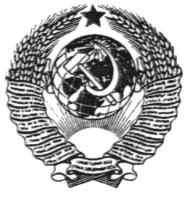 ГОСУДАРСТВЕННЫЙ СТАНДАРТ СОЮЗА ССРСИСТЕМА ПОКАЗАТЕЛЕЙ КАЧЕСТВА ПРОДУКЦИИ. СТРОИТЕЛЬСТВОБЕТОНЫНОМЕНКЛАТУРА ПОКАЗАТЕЛЕЙГОСТ 4.212-80ГОСУДАРСТВЕННЫЙ СТРОИТЕЛЬНЫЙ КОМИТЕТ СССРМоскваГОСУДАРСТВЕННЫЙ СТАНДАРТ СОЮЗА ССРСистема показателей качества продукции.Строительство	ГОСТ БЕТОНЫ	 4.212-80Номенклатура показателейProduct-quality index system. Building. Concretes.Nomenclature of indicesПостановлением Государственного комитета СССР по делам строительства от 29 декабря 1979 г. № 262 срок введения установленс 01.01.81Настоящий стандарт распространяется на бетонные смеси и бетоны, изготовляемые на минеральных вяжущих и минеральных заполнителях, применяемые в строительстве всех видов.Стандарт устанавливает номенклатуру показателей качества бетонной смеси и бетона, применяемую при:разработке стандартов, строительных норм и правил, а также другой нормативно-технической документации по проектированию и изготовлению бетонных и железобетонных изделий и конструкций;оценке уровня качества бетонной смеси и бетона, бетонных и железобетонных изделий и конструкций;прогнозировании и планировании качества;разработке систем управления качеством;составлении отчетности и информации о качестве.Конкретные значения, методы определения и оценки показателей качества бетона и бетонной смеси должны устанавливаться соответствующими стандартами, техническими условиями или рабочими чертежами на бетонные и железобетонные изделия и конструкции отдельных видов, а также методическими указаниями по оценке уровня качества, утверждаемыми в установленном порядке.Настоящий стандарт разработан на основе и в соответствии с ГОСТ 4.200-78.1. НОМЕНКЛАТУРА ПОКАЗАТЕЛЕЙ КАЧЕСТВА1.1. Номенклатура показателей качества по критериям, единицы измерения и условные обозначения показателей качества приведены в таблице.1.2. Для бетонов и бетонных смесей отдельных видов при соответствующем обосновании могут применяться дополнительно другие показатели качества.2. ПРИМЕНЯЕМОСТЬ КРИТЕРИЕВ ПОКАЗАТЕЛЕЙ КАЧЕСТВА2.1. Применяемость критериев качества бетона и бетонной смеси в зависимости от вида решаемых задач - по ГОСТ 4.200-78.2.2. Номенклатура показателей качества устанавливается в зависимости от назначения конкретных видов бетонных и железобетонных конструкций и изделий.2.3. Показатели качества критерия технического уровня 1.1, 1.1.1-1.1.3, 1.1.6, 1.4.4-1.4.9.3 применяются при выборе оптимального состава бетонной смеси и технологии изготовления бетонных и железобетонных изделий и конструкций.Наименование критериев, показателей качества и единицы измеренийУсловные обозначения показателей качества1. Технический уровень1.1. Показатели конструктивности (состава) бетонной смеси и бетона1.1.1. Вид исходных материалов (вяжущего, заполнителей и добавок)-1.1.2. Расход исходных материалов:1.1.2.1. Вяжущего, кг/м3Ц1.1.2.2. Заполнителей, кг/м3П, Щ1.1.2.3. Добавок, % от массы цемента-1.1.2.4. Воды, л/м3В1.1.3. Соотношение исходных материалов по массе или по объемуЦ : П : Щ1.1.4. Отношение массы воды и вяжущего по массеВ/Ц; В/В1.1.5. Наибольшая крупность заполнителя, ммDмакс1.1.6. Воздухосодержание бетонной смеси в уплотненном состоянии, %-1.2. Показатели назначения (физико-механических свойств) бетона1.2.1. Нормируемая прочность с указанием сроков ее достижения; требуемая с учетом однородности и фактическая прочность, МПа, Н/см2 (кгс/см2)R1.2.1.1. Прочность на сжатие-1.2.1.2. Прочность на растяжение осевое-1.2.1.3. Прочность на растяжение при изгибе-1.2.1.4. Прочность на растяжение при раскалывании-1.2.2. Показатели деформативности бетона1.2.2.1. Модуль упругости, МПа (кгс/см2) (при повторных и ударных нагрузках, температурных воздействиях)Е1.2.2.2. Коэффициент поперечной деформации1.2.2.3. Коэффициент Пуассона1.2.2.4. Относительная деформация ползучести при сжатии и растяжении, МПа-1 (кгс/см2)С1.2.2.5. Усадка1.2.2.6. Набухание1.2.2.7. Предельная сжимаемость1.2.2.8. Предельная растяжимость1.2.2.9. Характеристика ползучести1.2.3. Влажность по массе или объему, %1.2.4. Водопоглощение по массе или по объему, %Wм; Wo1.2.5. Капиллярный подсос, м-1.2.6. Проницаемость различными жидкостями и газами1.2.6.1. Коэффициент фильтрации воды, см/сКф1.2.6.2. Водонепроницаемость, МПа (кгс/см2)-1.2.7. Параметры пористости бетонаП1.2.7.1. Полный объем пор по объему, %-1.2.7.2. Объем открытых капиллярных пор по объему, %-1.2.7.3. Объем открытых некапиллярных пор по объему (межзерновая пустотность), %-1.2.7.4. Объем условно закрытых пор по объему, %-1.2.7.5. Показатель микропористости-1.2.7.6. Показатель среднего размера пор-1.2.7.7. Показатель однородности размеров пор-1.2.8. Плотность (объемная масса), кг/м31.2.9. Теплофизические показатели1.2.9.1. Тепловыделение, Дж (кал/г)-1.2.9.2. Теплопроводность, Вт (мС), (кал/мчС)1.2.9.3. Теплоемкость Дж/С (кал/кгС)С1.2.9.4. Коэффициент температурной деформации1.2.9.5. Температура, соответствующая 4 и 40 % деформации бетона под нагрузкой, Сt1.2.10. Электрическое сопротивление, Ом1.2.11. Коэффициент звукопоглощения1.2.12. Морозостойкость, циклы-1.2.13. Коррозионная стойкость при различных видах коррозии-1.2.14. Истираемость, г/см2G1.2.15. Стойкость в условиях высоких температур-1.2.15.1. Термостойкость, циклы-1.2.15.2.2. Огнестойкость, ч-1.2.15.3. Огнеупорность, С-1.2.16. Кавитационная стойкость, см/гi1.2.17. Предельно допустимая температура применения, Сt1.2.18. Стойкость в условиях попеременного увлажнения и высыхания, циклы-1.2.19. Цветоустойчивость бетона, циклы-1.3. Эстетические показатели1.3.1. Соответствие цвета эталону-1.4. Показатели технологичности бетонной смеси1.4.1. Формуемость-1.4.2. Подвижность, смОК1.4.3. Жесткость, сЖ1.4.4. Модуль упругости при вибрировании, МПа-1.4.5. Коэффициент затухания при вибрировании, см-11.4.6. Вибровязкость1.4.7. Сохраняемость бетонной смеси, ч-1.4.8. Кинетика структурообразования1.4.8.1. Сроки начала и конца схватывания, ч, мин-1.4.8.2. Потеря подвижности или увеличение жесткости-1.4.8.3. Структурная прочность, МПаR1.4.8.4. Температура твердения, применения, Сt1.4.9. Постоянство состава и структуры-1.4.9.1. Точность дозирования, %-1.4.9.2. Расслоение, %-1.4.9.3. Водоотделение, %-Примечания:1. Н/см2 применяется при расчете строительных конструкций.2. Обозначение прочности бетона (R), пористости (П), модуля упругости (Е) применяются с буквенными индексами, приведенными в действующей нормативно-технической документации2. Стабильность показателей качества2. Стабильность показателей качества2.1. Вариация значений показателей технического уровня2.1.1. Среднее квадратическое отклонение, в единицах измерения показателейS2.1.2. Коэффициент вариации, %V2.2. Обеспеченность нормированного значения показателей технического уровня, %-3. Экономическая эффективность3. Экономическая эффективность3.1. Трудоемкость изготовления, челч/м3-3.2. Энергоемкость изготовления, Втч/м3-3.3. Степень механизации и автоматизации производства, %-3.4. Себестоимость, руб.С3.5. Рентабельность, %Р3.6. Удельные капитальные вложения, руб.К3.7. Удельный расход вяжущего на единицу проектной прочности, кг/МПа-3.8. Экономический эффект в сравнении с типовым аналогом, руб.Э